Lurena P. (Dailey) IrwinFebruary 15, 1875 – July 21, 1925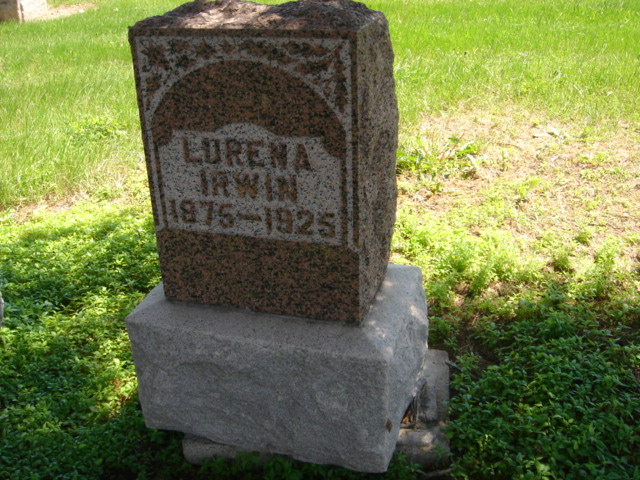 Photo by Cousin BeckyNo obit found at this time